  FORMULARIO DE SOLICITUD IMPRESO PARA 2018-19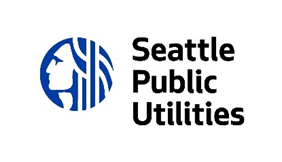   Subvención de contrapartida para comunidades libres de residuosInstrucciones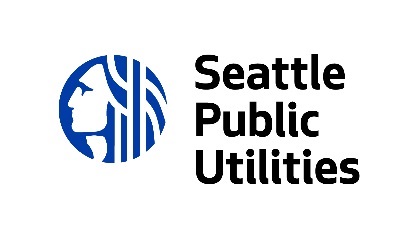 Las solicitudes se deben recibir antes de las 5:00 p. m. del 
viernes 23 de febrero de 2018.Antes de completar la solicitud, lea las pautas.Puede optar por presentar la solicitud en video o en formato impreso.Para el formulario de solicitud impreso:Complete el formulario de solicitud impreso:Las solicitudes deben estar tipeadas, no escritas a mano.Las solicitudes pueden enviarse en el idioma que usted prefiera. SPU proporcionará la traducción/interpretación.Su formulario de solicitud completo no debe tener más de 7 páginas (sin incluir la página de Instrucciones ni el Formulario de presupuesto). Si presenta una solicitud que tiene más de 7 páginas, el equipo de revisión no leerá a partir de la página 7.Complete el Formulario de presupuesto para solicitud.Arme su paquete de solicitud completo, que incluye:Formulario de solicitud impreso (obligatorio): no debe contener más de 7 páginasFormulario de presupuesto para solicitud (obligatorio)Cotizaciones de precios para los gastos que se indican en el presupuesto (opcional).Imágenes o mapas para respaldar la propuesta de su proyecto (opcional).Es posible que a los finalistas se les soliciten cartas de respaldo. No debe incluirlas en su solicitud. Envíe su paquete de solicitud completo antes de las 5:00 p. m. del 23 de febrero de 2018:Envíe el paquete completo por correo electrónico a la siguiente dirección: wastefreegrants@seattle.govOEnvíe por correo postal o entregue una copia impresa a la siguiente dirección:SPU Waste-Free Communities Matching GrantSeattle Municipal Tower700 5th Ave, Suite 4600P.O. Box 34027Seattle, WA 98124-4027FOR INTERNAL USE ONLY (EXCLUSIVAMENTE PARA USO INTERNO)Su formulario de solicitud completo no debe contener más de 7 páginas (sin incluir la página de Instrucciones). El equipo de revisión dejará de leer cuando llegue a la página 7.Información del proyectoInformación del solicitanteFondos de subvención solicitadosPropuesta del proyectoSu formulario de solicitud completo no debe contener más de 7 páginas (sin incluir la página de Instrucciones). El equipo de revisión dejará de leer cuando llegue a la página 7.Tracking #:Date received:Idioma de la solicitud (por ejemplo: inglés, español, etc.)Nombre del proyectoFecha de inicio del proyectopuede comenzar a partir de julio-septiembre de 2018Fecha de finalización del proyectono debe superar los 12 meses posteriores a la fecha de inicioUbicación en la que se realizará el proyecto (por ejemplo: vecindario, nombre de la empresa, nombre del edificio, etc.). Debe incluir la dirección postal y el código postal si el proyecto se realizará en un lugar específico.Nombre del solicitante, de la empresa o la organizaciónDirección de correo postalCiudad, estado, código postalPersona de contacto del proyectoPuesto laboralDirección de correo electrónicoNúmero de teléfono preferidoMarque todas las categorías que describen al solicitante.Marque todas las categorías que describen al solicitante.󠄊 Entidad sin fines de lucro󠄊 Instituciones (como atención médica o vivienda)󠄊 Grupo de vecindarios o de la comunidad󠄊 Organización religiosa󠄊 Empresa󠄊 Programa para jóvenes o niños󠄊 Escuela, facultad o universidad󠄊 Individuo a partir de los 18 años󠄊 Otro (indicar)󠄊 He completado y adjuntado el FORMULARIO DE PRESUPUESTO para la subvención󠄊 He completado y adjuntado el FORMULARIO DE PRESUPUESTO para la subvenciónFondos de subvención solicitados (no pueden superar los $15,000)$     Contrapartida (debe ser de al menos el 50 % de los Fondos de subvención solicitados)$     1. Requisitos del proyectoLos proyectos de subvenciones deben cumplir con uno o más de los siguientes requisitos. Marque todas las opciones que corresponden a su proyecto.Este proyecto:󠄊 Será innovador: probará o ampliará nuevos enfoques o tecnologías󠄊 Incluirá a una o más de las siguientes comunidades:comunidades de color, inmigrantes, refugiados, personas de bajos ingresos, personas con discapacidades, adultos mayores, adultos jóvenes, jóvenes, niños, pequeñas empresas󠄊 Ayudará a las comunidades necesitadas: por ejemplo, mediante la entrega de recursos gratuitos o de bajo costo o capacitación laboral para personas que carecen de hogar o comunidades de bajos ingresos2. Descripción del proyectoDescriba su proyecto propuesto e incluya lo siguiente: Qué quiere hacerPor qué quiere hacerloLa manera en que su proyecto permite prevenir la generación de residuosLa manera en que su proyecto aborda uno o más de los requisitos: 1) ser innovador, 2) incluir comunidades específicas (consulte la pregunta 1 arriba) y/o 3) ayudar a las comunidades necesitadas3. Actividades del proyecto¿Qué actividades y estrategias específicas utilizará para lograr los objetivos de su proyecto?4. Resultados del proyecto¿Qué resultado espera obtener con el proyecto? Incluya impactos específicos en los residuos, beneficios para la comunidad u otros cambios que espere ver.5. Medición del éxito¿Qué herramientas y estrategias utilizará para medir el éxito del proyecto?6. Dotación de personal del proyecto¿Qué personal incluirá su proyecto? Incluya personal remunerado, voluntarios y asociados de la comunidad que aportarán tiempo. También describa los conocimientos, las habilidades, la experiencia laboral similar y las relaciones comunitarias que su equipo aporta al proyecto.7. Participación comunitaria¿Las comunidades afectadas por su proyecto participarán en la planificación y ejecución del proyecto? En caso afirmativo, explique cómo lo harán.8. Impactos a largo plazo¿De qué manera su proyecto seguirá previniendo la generación de residuos luego de la finalización de la subvención? Por ejemplo, ¿su proyecto compartirá métodos y resultados que otras personas pueden aplicar a proyectos similares? ¿O su proyecto creará una herramienta que otras personas pueden usar para prevenir la generación de residuos? o ¿Se educará a la comunidad para que sigan previniendo la generación de residuos?